January 26, 2018Dear Partner of Spirit of Joy, We hope you are having a good school year. We remember you in prayer, and we hope that you have found ways in your busy life to nourish your faith.Applications are now available for Spirit of Joy scholarships for the 2018-2019 school year.  The deadline for application submission is March 5, 2018. This early deadline is to ensure that we meet the deadlines for those schools which match congregational financial gifts.  Criteria for the Spirit of Joy Student Scholarship include the following:The student is a partner of Spirit of Joy.The student will be a first-time, first degree undergraduate student.The student will carry a full credit undergraduate course load at a college, university or technical school.The STUDENT will complete the Spirit of Joy Scholarship Application, including the essay requirements, and be willing to be contacted by the scholarship team with any questions. Consideration will be given to students who have continued participation in their Christian faith community at Spirit of Joy and/or their school.The scholarship dollars available each year will be divided equally among qualified and chosen applicants, not to be divided into less than $100, nor to exceed $500 per student. Students may reapply each year, but must complete a new application each time. Scholarships will be granted a maximum of four years for any student. The Spirit of Joy Scholarship Team will review all applications and will keep you informed as to its decisions.      Should your student status change, or if you have transferred to another school, it is your responsibility to contact Spirit of Joy.  God bless you as you continue your post-high school education, or as you begin your education this fall as a freshman.God’s Peace,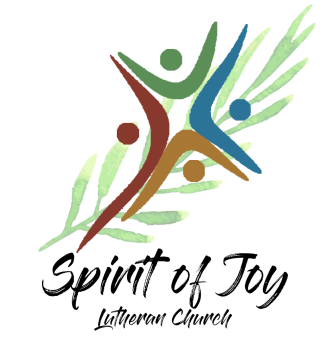 Deacon Katherine Eisele 	family@spiritofjoy.net        333-2004Sarah Manthey – Growth Team LeaderReviewed by SOJ Growth Team 1/26/18  KE